OKAN ÜNİVERSİTESİ TIP FAKÜLTESİ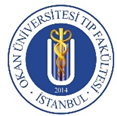 2017 – 2018 AKADEMİK YILI                                    DÖNEM ITEMEL BİLİMLER KOMİTESİ-IV (TIP 104)DERS PROGRAMI (9 Hafta / 19.03.2018 – 25.05.2018)DEKAN						: Prof. Dr. Semih BASKANDÖNEM I KOORDİNATÖRÜ			: Prof. Dr. Yıldır ATAKURTDÖNEM I KOORDİNATÖR YARDIMCISI	: Yrd. Doç. Dr. Dila ŞENERTEMEL BİLİMLER KOMİTESİ-IV DERS İÇERİĞİ VE SAATLERİTEMEL BİLİMLER KOMİTESİ-IV DERS İÇERİĞİ VE SAATLERİTEMEL BİLİMLER KOMİTESİ-IV DERS İÇERİĞİ VE SAATLERİTEMEL BİLİMLER KOMİTESİ-IV DERS İÇERİĞİ VE SAATLERİTEMEL BİLİMLER KOMİTESİ-IV DERS İÇERİĞİ VE SAATLERİDERS KODUBÖLÜMTEORİKPRATİKTOPLAMTIP 1041- ANATOMİ 262046TIP 1042- HİSTOLOJİ VE EMBRİYOLOJİ10-10TIP 1043- FİZYOLOJİ20-20TIP 1044- TIBBİ BİYOKİMYA18624TIP 1045- TIBBİ BİYOLOJİ VE GENETİK16420TIP DERS SAATLERİ TOPLAMITIP DERS SAATLERİ TOPLAMI9030120ATA 1026- ATATÜRK İLKELERİ VE İNKILAP TARİHİ (On Line Eğitim)14-14TRD 1027- TÜRK DİLİ10-108- HAPPY LIFE10-10ENG 1129- ENGLISH I (112.13)21-2110- TURKISH FOR FOREIGNERS8-8TOPLAMTOPLAM15330183KOMİTEYE KATILAN BÖLÜMLERKOMİTEYE KATILAN BÖLÜMLERBÖLÜMLERAKADEMİK PERSONELANATOMİProf. Dr. Bülent ÖZDEMİRDoç. Dr. Kaan YÜCELHİSTOLOJİ VE EMBRİYOLOJİProf. Dr. Cengiz BAYÇUHİSTOLOJİ VE EMBRİYOLOJİProf. DR. Zuhal ALTUNKAYNAKHİSTOLOJİ VE EMBRİYOLOJİAr. Gör. Perihan YALÇINKAYAFİZYOLOJİYrd. Doç. Dr. Elif Ezgi GÜRELTIBBİ BİYOKİMYAProf. Dr. Gülden BURÇAKTIBBİ BİYOKİMYAProf. Dr. Gülnur ANDİCAN	TIBBİ BİYOKİMYAProf. Dr. Murat BOLAYIRLITIBBİ BİYOKİMYAÖğr. Gör. Asuman KURTTIBBİ BİYOLOJİ VE GENETİKProf. Dr. Ender ALTIOK	TIBBİ BİYOLOJİ VE GENETİKYrd. Doç. Dr. Öznur BAYRAKTARTIBBİ BİYOLOJİ VE GENETİKYrd. Doç. Dr. Mehveş PODATIBBİ BİYOLOJİ VE GENETİKAr. Gör. Pınar GÜLTEPETÜRK DİLİÖğr. Gör.  Belgin KIZILÇAYENGLISH I (112.13)Okutman Gülnur UZLUTURKISH FOR FOREIGNERSOkutman Sevil ACIPINAR1.HAFTA1.HAFTA1.HAFTA1.HAFTAGÜNSAATKONUÖĞRETİM ÜYESİ19 Mart, 2018Pazartesi09.00-09.5019 Mart, 2018Pazartesi10.00-10.50TIP 102 TEORİK SINAV19 Mart, 2018Pazartesi11.00-11.50TIP 102 TEORİK SINAV19 Mart, 2018Pazartesi12.00-12.50TIP 102 TEORİK SINAV19 Mart, 2018Pazartesi13.00-13.30Yemek arası19 Mart, 2018Pazartesi1330-14.20English I (ENG 112 13)Okutman Gülnur UZLU19 Mart, 2018Pazartesi14.30-15.20English I (ENG 112 13)Okutman Gülnur UZLU19 Mart, 2018Pazartesi15.30-16.20SERBEST ÇALIŞMA19 Mart, 2018Pazartesi16.30-17.20SERBEST ÇALIŞMA20 Mart, 2018Salı09.00-09.50Kas ve eklemler hakkında genel bilgiDoç. Dr. Kaan YÜCEL20 Mart, 2018Salı10.00-10.50Yüzeyel sırt kaslarıDoç. Dr. Kaan YÜCEL20 Mart, 2018Salı11.00-11.50Kol anterior bölümDoç. Dr. Kaan YÜCEL20 Mart, 2018Salı12.00-12.50Regio pectoralis ve kol posterior bölümDoç. Dr. Kaan YÜCEL20 Mart, 2018Salı13.00-13.30Yemek arası20 Mart, 2018Salı1330-14.20İskelet kası fizyolojisi		Yrd. Doç. Dr. Elif Ezgi GÜREL20 Mart, 2018Salı14.30-15.20İskelet kası fizyolojisi		Yrd. Doç. Dr. Elif Ezgi GÜREL20 Mart, 2018Salı15.30-16.20Türk DiliÖğr. Gör. Belgin KIZILÇAY20 Mart, 2018Salı16.30-17.20Türk DiliÖğr. Gör. Belgin KIZILÇAY21 Mart, 2018Çarşamba09.00-09.50LAB-1: Aminoasit ve proteinlerin genel reaksiyonları-A GRBiyokimya AD. Öğr. Üyeleri21 Mart, 2018Çarşamba10.00-10.50LAB-1: Aminoasit ve proteinlerin genel reaksiyonları-A GRBiyokimya AD. Öğr. Üyeleri21 Mart, 2018Çarşamba11.00-11.50LAB-1: Aminoasit ve proteinlerin genel reaksiyonları-B GRBiyokimya AD. Öğr. Üyeleri21 Mart, 2018Çarşamba12.00-12.50LAB-1: Aminoasit ve proteinlerin genel reaksiyonları-B GRBiyokimya AD. Öğr. Üyeleri13.00-13.30Yemek arası1330-14.20Sinir Kas İletimi ve Uyarılma-Kasılma EşleşmesiYrd. Doç. Dr. Elif Ezgi GÜREL14.30-15.20Sinir Kas İletimi ve Uyarılma-Kasılma EşleşmesiYrd. Doç. Dr. Elif Ezgi GÜREL15.30-16.20HAPPY LIFE16.30-17.20HAPPY LIFE22 Mart, 2018Perşembe09.00-09.50Turkish For Foreigners (For foreign students)Instructor Sevil ACIPINAR22 Mart, 2018Perşembe10.00-10.50Turkish For Foreigners (For foreign students)Instructor Sevil ACIPINAR22 Mart, 2018Perşembe11.00-11.50Tıbbi Biyoloji ve Genetik Lab-5-A GrubuTıbbi Biyoloji ve Genetik AD. Öğr. Üyeleri22 Mart, 2018Perşembe12.00-12.50Tıbbi Biyoloji ve Genetik Lab-5-A GrubuTıbbi Biyoloji ve Genetik AD. Öğr. Üyeleri22 Mart, 2018Perşembe13.00-13.30Yemek arası22 Mart, 2018Perşembe1330-14.20Immunogenetik-1Yrd. Doç. Dr. Öznur BAYRAKTAR22 Mart, 2018Perşembe14.30-15.20Immunogenetik-1Yrd. Doç. Dr. Öznur BAYRAKTAR22 Mart, 2018Perşembe15.30-16.20SERBEST ÇALIŞMA22 Mart, 2018Perşembe16.30-17.20SERBEST ÇALIŞMA23 Mart, 2018Cuma09.00-09.50SERBEST ÇALIŞMA23 Mart, 2018Cuma10.00-10.50Gelişimin ikinci ve üçüncü haftaları: Bilaminar ve Trilaminar embriyonik disk oluşumuProf. Dr. Cengiz BAYÇU23 Mart, 2018Cuma11.00-11.50Gelişimin ikinci ve üçüncü haftaları: Bilaminar ve Trilaminar embriyonik disk oluşumuProf. Dr. Cengiz BAYÇU23 Mart, 2018Cuma12.00-12.50SERBEST ÇALIŞMA23 Mart, 2018Cuma13.00-13.30Yemek arası23 Mart, 2018Cuma1330-14.20Omuz eklemiProf. Dr. Bülent ÖZDEMİR23 Mart, 2018Cuma14.30-15.20Pleksus brachialis ve AxillaProf. Dr. Bülent ÖZDEMİR23 Mart, 2018Cuma15.30-16.20Anatomi LAB 1: Yüzeyel sırt kaslarıAnatomi AD. Öğr. Üyeleri23 Mart, 2018Cuma16.30-17.20Anatomi LAB 1: Yüzeyel sırt kaslarıAnatomi AD. Öğr. Üyeleri2.HAFTA2.HAFTA2.HAFTA2.HAFTAGÜNSAATKONUÖĞRETİM ÜYESİ26 Mart, 2018Pazartesi09.00-09.50Önkol anterior bölüm kasları (Flexor grup)Doç. Dr. Kaan YÜCEL26 Mart, 2018Pazartesi10.00-10.50Önkol anterior bölüm kasları (Flexor grup)Doç. Dr. Kaan YÜCEL26 Mart, 2018Pazartesi11.00-11.50Önkol posterior bölüm (Extensor grup)Doç. Dr. Kaan YÜCEL26 Mart, 2018Pazartesi12.00-12.50Önkol posterior bölüm (Extensor grup)Doç. Dr. Kaan YÜCEL26 Mart, 2018Pazartesi13.00-13.30Yemek arası26 Mart, 2018Pazartesi1330-14.20English I (ENG 112 13)Okutman Gülnur UZLU26 Mart, 2018Pazartesi14.30-15.20English I (ENG 112 13)Okutman Gülnur UZLU26 Mart, 2018Pazartesi15.30-16.20SERBEST ÇALIŞMA26 Mart, 2018Pazartesi16.30-17.20SERBEST ÇALIŞMA27 Mart, 2018Salı09.00-09.50SERBEST ÇALIŞMA27 Mart, 2018Salı10.00-10.50Düz kas fizyolojisiYrd. Doç. Dr. Elif Ezgi GÜREL27 Mart, 2018Salı11.00-11.50Düz kas fizyolojisiYrd. Doç. Dr. Elif Ezgi GÜREL27 Mart, 2018Salı12.00-12.50Düz kas fizyolojisiYrd. Doç. Dr. Elif Ezgi GÜREL27 Mart, 2018Salı13.00-13.30Yemek arası27 Mart, 2018Salı1330-14.20Üçüncüden sekizinci haftayaProf. Dr. Cengiz BAYÇU27 Mart, 2018Salı14.30-15.20Üçüncüden sekizinci haftayaProf. Dr. Cengiz BAYÇU27 Mart, 2018Salı15.30-16.20Türk DiliÖğr. Gör. Belgin KIZILÇAY27 Mart, 2018Salı16.30-17.20Türk DiliÖğr. Gör. Belgin KIZILÇAY28 Mart, 2018Çarşamba09.00-09.50English I (ENG 112 13)Okutman Gülnur UZLU28 Mart, 2018Çarşamba10.00-10.50English I (ENG 112 13)Okutman Gülnur UZLU28 Mart, 2018Çarşamba11.00-11.50Tıbbi Biyoloji ve Genetik Lab-5-B GrubuTıbbi Biyoloji ve Genetik AD. Öğr. Üyeleri28 Mart, 2018Çarşamba12.00-12.50Tıbbi Biyoloji ve Genetik Lab-5-B GrubuTıbbi Biyoloji ve Genetik AD. Öğr. Üyeleri28 Mart, 2018Çarşamba13.00-13.30Yemek arası28 Mart, 2018Çarşamba1330-14.20SERBEST ÇALIŞMA28 Mart, 2018Çarşamba14.30-15.20SERBEST ÇALIŞMA28 Mart, 2018Çarşamba15.30-16.20HAPPY LIFE28 Mart, 2018Çarşamba16.30-17.20HAPPY LIFE29 Mart, 2018Perşembe09.00-09.50Turkish For Foreigners (For foreign students)Instructor Sevil ACIPINAR29 Mart, 2018Perşembe10.00-10.50Turkish For Foreigners (For foreign students)Instructor Sevil ACIPINAR29 Mart, 2018Perşembe11.00-11.50SERBEST ÇALIŞMA29 Mart, 2018Perşembe12.00-12.50SERBEST ÇALIŞMA29 Mart, 2018Perşembe13.00-13.30Yemek arası29 Mart, 2018Perşembe1330-14.20Immunogenetik-2Prof. Dr. Ender ALTIOK29 Mart, 2018Perşembe14.30-15.20Immunogenetik-2Prof. Dr. Ender ALTIOK29 Mart, 2018Perşembe15.30-16.20SERBEST ÇALIŞMA29 Mart, 2018Perşembe16.30-17.20SERBEST ÇALIŞMA30 Mart, 2018Cuma09.00-09.50SERBEST ÇALIŞMA30 Mart, 2018Cuma10.00-10.50SERBEST ÇALIŞMA30 Mart, 2018Cuma11.00-11.50SERBEST ÇALIŞMA30 Mart, 2018Cuma12.00-12.50SERBEST ÇALIŞMA30 Mart, 2018Cuma13.00-13.30Yemek arası30 Mart, 2018Cuma1330-14.20Dirsek eklemiProf. Dr. Bülent ÖZDEMİR30 Mart, 2018Cuma14.30-15.20Gluteal bölgeProf. Dr. Bülent ÖZDEMİR30 Mart, 2018Cuma15.30-16.20Kalça eklemiProf. Dr. Bülent ÖZDEMİR30 Mart, 2018Cuma16.30-17.20Bilek eklemi ve ElProf. Dr. Bülent ÖZDEMİR3.HAFTA3.HAFTA3.HAFTA3.HAFTAGÜNSAATKONUÖĞRETİM ÜYESİ02 Nisan, 2018Pazartesi09.00-09.50Anatomi LAB 2: Pleksus brachialis, Regio pectoralis, kol anterior ve posterior bölümlerAnatomi AD. Öğr. Üyeleri02 Nisan, 2018Pazartesi10.00-10.50Anatomi LAB 2: Pleksus brachialis, Regio pectoralis, kol anterior ve posterior bölümlerAnatomi AD. Öğr. Üyeleri02 Nisan, 2018Pazartesi11.00-11.50Anatomi LAB 3: Flexor grupAnatomi AD. Öğr. Üyeleri02 Nisan, 2018Pazartesi12.00-12.50Anatomi LAB 3: Flexor grupAnatomi AD. Öğr. Üyeleri02 Nisan, 2018Pazartesi13.00-13.30Yemek arası02 Nisan, 2018Pazartesi1330-14.20English I (ENG 112 13)Okutman Gülnur UZLU02 Nisan, 2018Pazartesi14.30-15.20English I (ENG 112 13)Okutman Gülnur UZLU02 Nisan, 2018Pazartesi15.30-16.20SERBEST ÇALIŞMA02 Nisan, 2018Pazartesi16.30-17.20SERBEST ÇALIŞMA03 Nisan, 2018Salı09.00-09.50SERBEST ÇALIŞMA03 Nisan, 2018Salı10.00-10.50SERBEST ÇALIŞMA03 Nisan, 2018Salı11.00-11.50SERBEST ÇALIŞMA03 Nisan, 2018Salı12.00-12.50SERBEST ÇALIŞMA03 Nisan, 2018Salı13.00-13.30Yemek arası03 Nisan, 2018Salı1330-14.20SERBEST ÇALIŞMA03 Nisan, 2018Salı14.30-15.20SERBEST ÇALIŞMA03 Nisan, 2018Salı15.30-16.20Türk DiliÖğr. Gör. Belgin KIZILÇAY03 Nisan, 2018Salı16.30-17.20Türk DiliÖğr. Gör. Belgin KIZILÇAY04 Nisan, 2018Çarşamba09.00-09.50LAB-2: Karbonhidratların genel reaksiyonları-B GRBiyokimya AD. Öğr. Üyeleri04 Nisan, 2018Çarşamba10.00-10.50LAB-2: Karbonhidratların genel reaksiyonları-B GRBiyokimya AD. Öğr. Üyeleri04 Nisan, 2018Çarşamba11.00-11.50LAB-2: Karbonhidratların genel reaksiyonları-A GRBiyokimya AD. Öğr. Üyeleri04 Nisan, 2018Çarşamba12.00-12.50LAB-2: Karbonhidratların genel reaksiyonları-A GRBiyokimya AD. Öğr. Üyeleri04 Nisan, 2018Çarşamba13.00-13.30Yemek arası04 Nisan, 2018Çarşamba1330-14.20Sinaptik iletim  ve reseptörlerYrd. Doç. Dr. Elif Ezgi GÜREL04 Nisan, 2018Çarşamba14.30-15.20Sinaptik iletim  ve reseptörlerYrd. Doç. Dr. Elif Ezgi GÜREL04 Nisan, 2018Çarşamba15.30-16.20HAPPY LIFE04 Nisan, 2018Çarşamba16.30-17.20HAPPY LIFE05 Nisan, 2018Perşembe09.00-09.50Turkish For Foreigners (For foreign students)Instructor Sevil ACIPINAR05 Nisan, 2018Perşembe10.00-10.50Turkish For Foreigners (For foreign students)Instructor Sevil ACIPINAR05 Nisan, 2018Perşembe11.00-11.50Tıbbi Biyoloji ve Genetik Lab-6-A GrubuTıbbi Biyoloji ve Genetik AD. Öğr. Üyeleri05 Nisan, 2018Perşembe12.00-12.50Tıbbi Biyoloji ve Genetik Lab-6-A GrubuTıbbi Biyoloji ve Genetik AD. Öğr. Üyeleri 05 Nisan, 2018Perşembe13.00-13.30Yemek arası05 Nisan, 2018Perşembe1330-14.20Genetik hastalıklarYrd. Doç. Dr. Mehveş PODA05 Nisan, 2018Perşembe14.30-15.20Genetik hastalıklarYrd. Doç. Dr. Mehveş PODA05 Nisan, 2018Perşembe15.30-16.20SERBEST ÇALIŞMA05 Nisan, 2018Perşembe16.30-17.20SERBEST ÇALIŞMA06 Nisan, 2018Cuma09.00-09.50SERBEST ÇALIŞMA06 Nisan, 2018Cuma10.00-10.50SERBEST ÇALIŞMA06 Nisan, 2018Cuma11.00-11.50Dokuzuncu haftadan doğumaProf. Dr. Zuhal ALTUNKAYNAK06 Nisan, 2018Cuma12.00-12.50Dokuzuncu haftadan doğumaProf. Dr. Zuhal ALTUNKAYNAK06 Nisan, 2018Cuma13.00-13.30Yemek arası06 Nisan, 2018Cuma1330-14.20Uyluğun anterior, posterior ve medial bölümleriProf. Dr. Bülent ÖZDEMİR06 Nisan, 2018Cuma14.30-15.20Uyluğun anterior, posterior ve medial bölümleriProf. Dr. Bülent ÖZDEMİR06 Nisan, 2018Cuma15.30-16.20Anatomi LAB 4: Extensor grupAnatomi AD. Öğr. Üyeleri06 Nisan, 2018Cuma16.30-17.20Anatomi LAB 4: Extensor grupAnatomi AD. Öğr. ÜyeleriBAHAR TATİLİBAHAR TATİLİBAHAR TATİLİBAHAR TATİLİGÜNGÜNKONUÖĞRETİM ÜYESİ09  Nisan, 2018Pazartesi09  Nisan, 2018PazartesiBAHAR TATİLİBAHAR TATİLİ10 Nisan, 2018Salı10 Nisan, 2018SalıBAHAR TATİLİBAHAR TATİLİ11 Nisan, 2018Çarşamba11 Nisan, 2018ÇarşambaBAHAR TATİLİBAHAR TATİLİ12 Nisan, 2018Perşembe12 Nisan, 2018PerşembeBAHAR TATİLİBAHAR TATİLİ13 Nisan, 2018Cuma13 Nisan, 2018CumaBAHAR TATİLİBAHAR TATİLİ4.HAFTA4.HAFTA4.HAFTA4.HAFTAGÜNSAATKONUÖĞRETİM ÜYESİ16 Nisan, 2018Pazartesi09.00-09.50Diz eklemi ve Popliteal fossaDoç. Dr. Kaan YÜCEL16 Nisan, 2018Pazartesi10.00-10.50Bacağın anterior, posterior ve lateral bölümleriDoç. Dr. Kaan YÜCEL16 Nisan, 2018Pazartesi11.00-11.50Anatomi LAB 5: ElAnatomi AD. Öğr. Üyeleri16 Nisan, 2018Pazartesi12.00-12.50Anatomi LAB 5: ElAnatomi AD. Öğr. Üyeleri16 Nisan, 2018Pazartesi13.00-13.30Yemek arası16 Nisan, 2018Pazartesi1330-14.20English I (ENG 112 13)Okutman Gülnur UZLU16 Nisan, 2018Pazartesi14.30-15.20English I (ENG 112 13)Okutman Gülnur UZLU16 Nisan, 2018Pazartesi15.30-16.20SERBEST ÇALIŞMA16 Nisan, 2018Pazartesi16.30-17.20SERBEST ÇALIŞMA17 Nisan, 2018Salı09.00-09.50SERBEST ÇALIŞMA17 Nisan, 2018Salı10.00-10.50SERBEST ÇALIŞMA17 Nisan, 2018Salı11.00-11.50Plasenta ve Fetal membranlarProf. Dr. Zuhal ALTUNKAYNAK17 Nisan, 2018Salı12.00-12.50Plasenta ve Fetal membranlarProf. Dr. Zuhal ALTUNKAYNAK17 Nisan, 2018Salı13.00-13.30Yemek arası17 Nisan, 2018Salı1330-14.20Sinaptik ileti ve reseptörlerYrd. Doç. Dr. Elif Ezgi GÜREL17 Nisan, 2018Salı14.30-15.20Sinir sistemi fizyolojisi-IYrd. Doç. Dr. Elif Ezgi GÜREL17 Nisan, 2018Salı15.30-16.20Türk DiliÖğr. Gör. Belgin KIZILÇAY17 Nisan, 2018Salı16.30-17.20Türk DiliÖğr. Gör. Belgin KIZILÇAY18 Nisan, 2018Çarşamba09.00-09.50LAB-3: Lipidlerin genel reaksiyonları- A GRBiyokimya AD. Öğr. Üyeleri18 Nisan, 2018Çarşamba10.00-10.50LAB-3: Lipidlerin genel reaksiyonları- A GRBiyokimya AD. Öğr. Üyeleri18 Nisan, 2018Çarşamba11.00-11.50LAB-3: Lipidlerin genel reaksiyonları- B GRBiyokimya AD. Öğr. Üyeleri18 Nisan, 2018Çarşamba12.00-12.50LAB-3: Lipidlerin genel reaksiyonları- B GRBiyokimya AD. Öğr. Üyeleri18 Nisan, 2018Çarşamba13.00-13.30Yemek arası18 Nisan, 2018Çarşamba1330-14.20Sinir sistemi fizyolojisi-IYrd. Doç. Dr. Elif Ezgi GÜREL18 Nisan, 2018Çarşamba14.30-15.20Sinir sistemi fizyolojisi-IYrd. Doç. Dr. Elif Ezgi GÜREL18 Nisan, 2018Çarşamba15.30-16.20HAPPY LIFE18 Nisan, 2018Çarşamba16.30-17.20HAPPY LIFE19 Nisan, 2018Perşembe09.00-09.50DNA sentezi, onarımı ve mutasyonlarProf. Dr. Murat BOLAYIRLI19 Nisan, 2018Perşembe10.00-10.50DNA sentezi, onarımı ve mutasyonlarProf. Dr. Murat BOLAYIRLI19 Nisan, 2018Perşembe11.00-11.50RNA sentezi ve modifikasyonuProf. Dr. Murat BOLAYIRLI19 Nisan, 2018Perşembe12.00-12.50Protein senteziProf. Dr. Murat BOLAYIRLI19 Nisan, 2018Perşembe13.00-13.30Yemek arası19 Nisan, 2018Perşembe1330-14.20Genetik Danışma-1Yrd. Doç. Dr. Mehveş PODA19 Nisan, 2018Perşembe14.30-15.20Genetik Danışma-1Yrd. Doç. Dr. Mehveş PODA19 Nisan, 2018Perşembe15.30-16.20SERBEST ÇALIŞMA19 Nisan, 2018Perşembe16.30-17.20SERBEST ÇALIŞMA20 Nisan, 2018Cuma09.00-09.50SERBEST ÇALIŞMA20 Nisan, 2018Cuma10.00-10.50SERBEST ÇALIŞMA20 Nisan, 2018Cuma11.00-11.50Tıbbi Biyoloji ve Genetik Lab-6-B GrubuTıbbi Biyoloji ve Genetik AD. Öğr. Üyeleri20 Nisan, 2018Cuma12.00-12.50Tıbbi Biyoloji ve Genetik Lab-6-B GrubuTıbbi Biyoloji ve Genetik AD. Öğr. Üyeleri20 Nisan, 2018Cuma13.00-13.30Yemek arası20 Nisan, 2018Cuma1330-14.20Ayak ve ayak bileği eklemiProf. Dr. Bülent ÖZDEMİR20 Nisan, 2018Cuma14.30-15.20Ayak ve ayak bileği eklemiProf. Dr. Bülent ÖZDEMİR20 Nisan, 2018Cuma15.30-16.20Boyun, anterior ve lateral bölümProf. Dr. Bülent ÖZDEMİR20 Nisan, 2018Cuma16.30-17.20Boyun, anterior ve lateral bölümProf. Dr. Bülent ÖZDEMİR5.HAFTA5.HAFTA5.HAFTA5.HAFTAGÜNSAATKONUÖĞRETİM ÜYESİ23 Nisan, 2018PazartesiRESMİ TATİLRESMİ TATİLRESMİ TATİL24 Nisan, 2018Salı09.00-09.50SERBEST ÇALIŞMA24 Nisan, 2018Salı10.00-10.50SERBEST ÇALIŞMA24 Nisan, 2018Salı11.00-11.50Gen ifadesinin düzenlenmesiProf. Dr. Gülnur ANDİCAN24 Nisan, 2018Salı12.00-12.50Proteinlerin yönlendirilmesiProf. Dr. Gülnur ANDİCAN24 Nisan, 2018Salı13.00-13.30Yemek arası24 Nisan, 2018Salı1330-14.20Kas BiyokimyasıProf. Dr. Gülnur ANDİCAN24 Nisan, 2018Salı14.30-15.20Kas BiyokimyasıProf. Dr. Gülnur ANDİCAN24 Nisan, 2018Salı15.30-16.20Türk DiliÖğr. Gör. Belgin KIZILÇAY24 Nisan, 2018Salı16.30-17.20Türk DiliÖğr. Gör. Belgin KIZILÇAY25 Nisan, 2018Çarşamba09.00-09.50English I (ENG 112 13)Okutman Gülnur UZLU25 Nisan, 2018Çarşamba10.00-10.50English I (ENG 112 13)Okutman Gülnur UZLU25 Nisan, 2018Çarşamba11.00-11.50Sinir sistemi fizyolojisi-IIYrd. Doç. Dr. Elif Ezgi GÜREL25 Nisan, 2018Çarşamba12.00-12.50Sinir sistemi fizyolojisi-IIYrd. Doç. Dr. Elif Ezgi GÜREL25 Nisan, 2018Çarşamba13.00-13.30Yemek arası25 Nisan, 2018Çarşamba1330-14.20Sinir sistemi fizyolojisi-IIYrd. Doç. Dr. Elif Ezgi GÜREL25 Nisan, 2018Çarşamba14.30-15.20SERBEST ÇALIŞMA25 Nisan, 2018Çarşamba15.30-16.20HAPPY LIFE25 Nisan, 2018Çarşamba16.30-17.20HAPPY LIFE26 Nisan, 2018Perşembe09.00-09.50Turkish For Foreigners (For foreign students)Instructor Sevil ACIPINAR26 Nisan, 2018Perşembe10.00-10.50Turkish For Foreigners (For foreign students)Instructor Sevil ACIPINAR26 Nisan, 2018Perşembe11.00-11.50Konjenital malformasyonlar  ve Prenatal tanıProf. Dr. Cengiz BAYÇU26 Nisan, 2018Perşembe12.00-12.50Konjenital malformasyonlar  ve Prenatal tanıProf. Dr. Cengiz BAYÇU26 Nisan, 2018Perşembe13.00-13.30Yemek arası26 Nisan, 2018Perşembe1330-14.20Genetik danışma-2Prof. Dr. Ender ALTIOK26 Nisan, 2018Perşembe14.30-15.20Genetik danışma-2Prof. Dr. Ender ALTIOK26 Nisan, 2018Perşembe15.30-16.20SERBEST ÇALIŞMA26 Nisan, 2018Perşembe16.30-17.20SERBEST ÇALIŞMA27 Nisan, 2018Cuma09.00-09.50SERBEST ÇALIŞMA27 Nisan, 2018Cuma10.00-10.50SERBEST ÇALIŞMA27 Nisan, 2018Cuma11.00-11.50SERBEST ÇALIŞMA27 Nisan, 2018Cuma12.00-12.50SERBEST ÇALIŞMA27 Nisan, 2018Cuma13.00-13.30Yemek arası27 Nisan, 2018Cuma1330-14.20Temporal ve parotid bölgeProf. Dr. Bülent ÖZDEMİR27 Nisan, 2018Cuma14.30-15.20Fossa pterygopalatina ve fossa infratemporalisProf. Dr. Bülent ÖZDEMİR27 Nisan, 2018Cuma15.30-16.20Anatomi LAB 6: Gluteal bölge, uyluk Anatomi AD. Öğr. Üyeleri27 Nisan, 2018Cuma16.30-17.20Anatomi LAB 6: Gluteal bölge, uylukAnatomi AD. Öğr. Üyeleri6.HAFTA6.HAFTA6.HAFTA6.HAFTAGÜNSAATKONUÖĞRETİM ÜYESİ30 Nisan, 2018Pazartesi09.00-09.50Suboksipital bölge Doç. Dr. Kaan YÜCEL30 Nisan, 2018Pazartesi10.00-10.50Derin sırt kaslarıDoç. Dr. Kaan YÜCEL30 Nisan, 2018Pazartesi11.00-11.50Anatomi LAB 7: AyakAnatomi AD. Öğr. Üyeleri30 Nisan, 2018Pazartesi12.00-12.50Anatomi LAB 7: AyakAnatomi AD. Öğr. Üyeleri30 Nisan, 2018Pazartesi13.00-13.30Yemek arası30 Nisan, 2018Pazartesi1330-14.20English I (ENG 112 13)Okutman Gülnur UZLU30 Nisan, 2018Pazartesi14.30-15.20English I (ENG 112 13)Okutman Gülnur UZLU30 Nisan, 2018Pazartesi15.30-16.20SERBEST ÇALIŞMA16.30-17.20SERBEST ÇALIŞMA01 Mayıs, 2018SalıRESMİ TATİLRESMİ TATİLRESMİ TATİL02 Mayıs, 2018Çarşamba09.00-09.50English I (ENG 112 13)Okutman Gülnur UZLU02 Mayıs, 2018Çarşamba10.00-10.50English I (ENG 112 13)Okutman Gülnur UZLU02 Mayıs, 2018Çarşamba11.00-11.50Ekstrasellüler matriksProf. Dr. Gülnur ANDİCAN02 Mayıs, 2018Çarşamba12.00-12.50Ekstrasellüler matriksProf. Dr. Gülnur ANDİCAN02 Mayıs, 2018Çarşamba13.00-13.30Yemek arası02 Mayıs, 2018Çarşamba1330-14.20KemikProf. Dr. Gülnur ANDİCAN02 Mayıs, 2018Çarşamba14.30-15.20Biyolojik oksidasyonProf. Dr. Gülnur ANDİCAN02 Mayıs, 2018Çarşamba15.30-16.20SERBEST ÇALIŞMA02 Mayıs, 2018Çarşamba16.30-17.20SERBEST ÇALIŞMA03 Mayıs, 2018Perşembe09.00-09.50SERBEST ÇALIŞMA03 Mayıs, 2018Perşembe10.00-10.50SERBEST ÇALIŞMA03 Mayıs, 2018Perşembe11.00-11.50SERBEST ÇALIŞMA03 Mayıs, 2018Perşembe12.00-12.50SERBEST ÇALIŞMA03 Mayıs, 2018Perşembe13.00-13.30Yemek arası03 Mayıs, 2018Perşembe1330-14.20Genetik teknolojileri-3Yrd. Doç. Dr03 Mayıs, 2018Perşembe14.30-15.20Genetik teknolojileri-3Yrd. Doç. Dr03 Mayıs, 2018Perşembe15.30-16.20SERBEST ÇALIŞMA03 Mayıs, 2018Perşembe16.30-17.20SERBEST ÇALIŞMA04 Mayıs, 2018Cuma09.00-09.50SERBEST ÇALIŞMA04 Mayıs, 2018Cuma10.00-10.50SERBEST ÇALIŞMA04 Mayıs, 2018Cuma11.00-11.50SERBEST ÇALIŞMA04 Mayıs, 2018Cuma12.00-12.50SERBEST ÇALIŞMA04 Mayıs, 2018Cuma13.00-13.30Yemek arası04 Mayıs, 2018Cuma1330-14.20Anatomi LAB 8: Bacağın anterior, posterior ve lateral bölümleriAnatomi AD. Öğr. Üyeleri04 Mayıs, 2018Cuma14.30-15.20Anatomi LAB 8: Bacağın anterior, posterior ve lateral bölümleriAnatomi AD. Öğr. Üyeleri04 Mayıs, 2018Cuma15.30-16.20SERBEST ÇALIŞMA16.30-17.20SERBEST ÇALIŞMA7.HAFTA7.HAFTA7.HAFTA7.HAFTAGÜNSAATKONUÖĞRETİM ÜYESİ07 Mayıs, 2018Pazartesi09.00-09.50Anatomi LAB 9: Infratemporal  fossaAnatomi AD. Öğr. Üyeleri07 Mayıs, 2018Pazartesi10.00-10.50Anatomi LAB 9: Pterygopalatine fossa Anatomi AD. Öğr. Üyeleri07 Mayıs, 2018Pazartesi11.00-11.50Anatomi LAB10: Suboksipital bölgeAnatomi AD. Öğr. Üyeleri07 Mayıs, 2018Pazartesi12.00-12.50Anatomi LAB10:Derin sırt kaslarıAnatomi AD. Öğr. Üyeleri07 Mayıs, 2018Pazartesi13.00-13.30Yemek arası07 Mayıs, 2018Pazartesi1330-14.20English I (ENG 112 13)Okutman Gülnur UZLU07 Mayıs, 2018Pazartesi14.30-15.20English I (ENG 112 13)Okutman Gülnur UZLU07 Mayıs, 2018Pazartesi15.30-16.20SERBEST ÇALIŞMA07 Mayıs, 2018Pazartesi16.30-17.20SERBEST ÇALIŞMA08 Mayıs, 2018Salı09.00-09.50SERBEST ÇALIŞMA08 Mayıs, 2018Salı10.00-10.50SERBEST ÇALIŞMA08 Mayıs, 2018Salı11.00-11.50SERBEST ÇALIŞMA08 Mayıs, 2018Salı12.00-12.50SERBEST ÇALIŞMA08 Mayıs, 2018Salı13.00-13.30Yemek arası08 Mayıs, 2018Salı1330-14.20SERBEST ÇALIŞMA08 Mayıs, 2018Salı14.30-15.20SERBEST ÇALIŞMA08 Mayıs, 2018Salı15.30-16.20SERBEST ÇALIŞMA08 Mayıs, 2018Salı16.30-17.20SERBEST ÇALIŞMA09 Mayıs, 2018Çarşamba09.00-09.50English I (ENG 112 13)Okutman Gülnur UZLU09 Mayıs, 2018Çarşamba10.00-10.50English I (ENG 112 13)Okutman Gülnur UZLU09 Mayıs, 2018Çarşamba11.00-11.50Sinir sistemi fizyolojisi-IIIYrd. Doç. Dr. Elif Ezgi GÜREL09 Mayıs, 2018Çarşamba12.00-12.50Sinir sistemi fizyolojisi-IIIYrd. Doç. Dr. Elif Ezgi GÜREL09 Mayıs, 2018Çarşamba13.00-13.30Yemek arası09 Mayıs, 2018Çarşamba1330-14.20Sinir sistemi fizyolojisi-IIIYrd. Doç. Dr. Elif Ezgi GÜREL09 Mayıs, 2018Çarşamba14.30-15.20SERBEST ÇALIŞMA09 Mayıs, 2018Çarşamba15.30-16.20SERBEST ÇALIŞMA09 Mayıs, 2018Çarşamba16.30-17.20SERBEST ÇALIŞMA10 Mayıs, 2018Perşembe09.00-09.50SERBEST ÇALIŞMA10 Mayıs, 2018Perşembe10.00-10.50SERBEST ÇALIŞMA10 Mayıs, 2018Perşembe11.00-11.50Biyolojik oksidasyonProf. Dr. Gülnur ANDİCAN10 Mayıs, 2018Perşembe12.00-12.50Oksidatif fosforilasyonProf. Dr. Gülnur ANDİCAN10 Mayıs, 2018Perşembe13.00-13.30Yemek arası10 Mayıs, 2018Perşembe1330-14.20Biyolojik oksidasyonProf. Dr. Gülnur ANDİCAN10 Mayıs, 2018Perşembe14.30-15.20Oksidatif fosforilasyonProf. Dr. Gülnur ANDİCAN10 Mayıs, 2018Perşembe15.30-16.20SERBEST ÇALIŞMA10 Mayıs, 2018Perşembe16.30-17.20SERBEST ÇALIŞMA11 Mayıs, 2018Cuma 09.00-09.50SERBEST ÇALIŞMA11 Mayıs, 2018Cuma 10.00-10.50SERBEST ÇALIŞMA11 Mayıs, 2018Cuma 11.00-11.50SERBEST ÇALIŞMA11 Mayıs, 2018Cuma 12.00-12.50SERBEST ÇALIŞMA11 Mayıs, 2018Cuma 13.00-13.30Yemek arası11 Mayıs, 2018Cuma 1330-14.20SERBEST ÇALIŞMA11 Mayıs, 2018Cuma 14.30-15.20SERBEST ÇALIŞMA11 Mayıs, 2018Cuma 15.30-16.20SERBEST ÇALIŞMA11 Mayıs, 2018Cuma 16.30-17.20SERBEST ÇALIŞMA8.HAFTA8.HAFTA8.HAFTA8.HAFTAGÜNSAATKONUÖĞRETİM ÜYESİ14 Mayıs, 2018Pazartesi09.00-09.50SERBEST ÇALIŞMA14 Mayıs, 2018Pazartesi10.00-10.50SERBEST ÇALIŞMA14 Mayıs, 2018Pazartesi11.00-11.50SERBEST ÇALIŞMA14 Mayıs, 2018Pazartesi12.00-12.50SERBEST ÇALIŞMA14 Mayıs, 2018Pazartesi13.00-13.30Yemek arası14 Mayıs, 2018Pazartesi1330-14.20SERBEST ÇALIŞMA14 Mayıs, 2018Pazartesi14.30-15.20SERBEST ÇALIŞMA14 Mayıs, 2018Pazartesi15.30-16.20SERBEST ÇALIŞMA14 Mayıs, 2018Pazartesi16.30-17.20SERBEST ÇALIŞMA15 Mayıs, 2018Salı09.00-09.50SERBEST ÇALIŞMA15 Mayıs, 2018Salı10.00-10.50SERBEST ÇALIŞMA15 Mayıs, 2018Salı11.00-11.50Oksidatif fosforilasyonProf. Dr. Gülnur ANDİCAN15 Mayıs, 2018Salı12.00-12.50Serbest radikaller ve antioksidanlarProf. Dr. Gülnur ANDİCAN15 Mayıs, 2018Salı13.00-13.30Yemek arası15 Mayıs, 2018Salı1330-14.20SERBEST ÇALIŞMA15 Mayıs, 2018Salı14.30-15.20SERBEST ÇALIŞMA15 Mayıs, 2018Salı15.30-16.20SERBEST ÇALIŞMA15 Mayıs, 2018Salı16.30-17.20SERBEST ÇALIŞMA16 Mayıs, 2018Çarşamba09.00-09.50SERBEST ÇALIŞMA16 Mayıs, 2018Çarşamba10.00-10.50SERBEST ÇALIŞMA16 Mayıs, 2018Çarşamba11.00-11.50SERBEST ÇALIŞMA16 Mayıs, 2018Çarşamba12.00-12.50SERBEST ÇALIŞMA16 Mayıs, 2018Çarşamba13.00-13.30Yemek arası16 Mayıs, 2018Çarşamba1330-14.20SERBEST ÇALIŞMA16 Mayıs, 2018Çarşamba14.30-15.20SERBEST ÇALIŞMA16 Mayıs, 2018Çarşamba15.30-16.20SERBEST ÇALIŞMA16 Mayıs, 2018Çarşamba16.30-17.20SERBEST ÇALIŞMA17 Mayıs, 2018Perşembe09.00-09.50Problem çözme/Review17 Mayıs, 2018Perşembe10.00-10.50Problem çözme/Review17 Mayıs, 2018Perşembe11.00-11.50Problem çözme/Review17 Mayıs, 2018Perşembe12.00-12.50Problem çözme/Review17 Mayıs, 2018Perşembe13.00-13.30Yemek arası17 Mayıs, 2018Perşembe1330-14.20SERBEST ÇALIŞMA17 Mayıs, 2018Perşembe14.30-15.20SERBEST ÇALIŞMA17 Mayıs, 2018Perşembe15.30-16.20SERBEST ÇALIŞMA17 Mayıs, 2018Perşembe16.30-17.20SERBEST ÇALIŞMA18 Mayıs, 2018Cuma09.00-09.50SERBEST ÇALIŞMA18 Mayıs, 2018Cuma10.00-10.50SERBEST ÇALIŞMA18 Mayıs, 2018Cuma11.00-11.50SERBEST ÇALIŞMA18 Mayıs, 2018Cuma12.00-12.50SERBEST ÇALIŞMA18 Mayıs, 2018Cuma13.00-13.30Yemek arası18 Mayıs, 2018Cuma1330-14.20SERBEST ÇALIŞMA18 Mayıs, 2018Cuma14.30-15.20SERBEST ÇALIŞMA18 Mayıs, 2018Cuma15.30-16.20SERBEST ÇALIŞMA18 Mayıs, 2018Cuma16.30-17.20SERBEST ÇALIŞMA9.HAFTA9.HAFTA9.HAFTA9.HAFTAGÜNSAATKONUÖĞRETİM ÜYESİ21 Mayıs, 2018Pazartesi09.00-09.5021 Mayıs, 2018Pazartesi10.00-10.5021 Mayıs, 2018Pazartesi11.00-11.5021 Mayıs, 2018Pazartesi12.00-12.5021 Mayıs, 2018Pazartesi13.00-13.30Yemek arası21 Mayıs, 2018Pazartesi1330-14.2021 Mayıs, 2018Pazartesi14.30-15.2021 Mayıs, 2018Pazartesi15.30-16.2021 Mayıs, 2018Pazartesi16.30-17.2022 Mayıs, 2018Salı09.00-09.5022 Mayıs, 2018Salı10.00-10.5022 Mayıs, 2018Salı11.00-11.5022 Mayıs, 2018Salı12.00-12.5022 Mayıs, 2018Salı13.00-13.30Yemek arası22 Mayıs, 2018Salı1330-14.2022 Mayıs, 2018Salı14.30-15.2022 Mayıs, 2018Salı15.30-16.2022 Mayıs, 2018Salı16.30-17.2023 Mayıs, 2018Çarşamba09.00-09.50Pratik Sınav-TIBBİ BİYOKİMYA23 Mayıs, 2018Çarşamba10.00-10.50Pratik Sınav-TIBBİ BİYOKİMYA23 Mayıs, 2018Çarşamba11.00-11.50Pratik Sınav-TIBBİ BİYOKİMYA23 Mayıs, 2018Çarşamba12.00-12.50Pratik Sınav-TIBBİ BİYOKİMYA23 Mayıs, 2018Çarşamba13.00-13.30Yemek arası23 Mayıs, 2018Çarşamba1330-14.20Pratik Sınav-TIBBİ BİYOLOJİ VE GENETİK14.30-15.20Pratik Sınav-TIBBİ BİYOLOJİ VE GENETİK15.30-16.20Pratik Sınav-TIBBİ BİYOLOJİ VE GENETİK16.30-17.20Pratik Sınav-TIBBİ BİYOLOJİ VE GENETİK24 Mayıs, 2018Perşembe09.00-09.50Pratik Sınav-ANATOMİ24 Mayıs, 2018Perşembe10.00-10.50Pratik Sınav-ANATOMİ24 Mayıs, 2018Perşembe11.00-11.50Pratik Sınav-ANATOMİ24 Mayıs, 2018Perşembe12.00-12.50Pratik Sınav-ANATOMİ24 Mayıs, 2018Perşembe13.00-13.30Yemek arası24 Mayıs, 2018Perşembe1330-14.2014.30-15.2015.30-16.2016.30-17.2025 Mayıs, 2018Cuma10.00-17.20TEORİK SINAVTEORİK SINAV